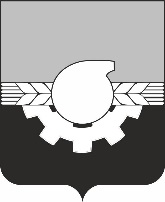 АДМИНИСТРАЦИЯ ГОРОДА КЕМЕРОВОПОСТАНОВЛЕНИЕ от 17.04.2023 № 1215О внесении изменений в постановление администрации города Кемеровоот 16.12.2016 № 3213 «Об утверждении муниципальной программы «Энергосбережение и повышение энергетической эффективности на территории города Кемерово» на 2017-2027 годы»В соответствии с постановлением администрации города Кемерово от 05.06.2015 № 1378 «Об утверждении Порядка разработки, реализации и оценки эффективности муниципальных программ города Кемерово»Внести в постановление администрации города Кемерово от 16.12.2016 
№ 3213 «Об утверждении муниципальной программы «Энергосбережение и повышение энергетической эффективности на территории города Кемерово» на 2017-2027 годы» (далее – постановление) следующие изменения: В разделе 1 «Паспорт муниципальной программы «Энергосбережение и повышение энергетической эффективности на территории города Кемерово» на 2017-2027 годы» приложения к постановлению отдельную строку изложить в следующей редакции:« ».Подраздел «III этап 2023-2027 годы» раздела 4 «Ресурсное обеспечение реализации муниципальной программы» приложения к постановлению изложить в редакции согласно приложению к настоящему постановлению.В подразделе «III этап 2023-2027 годы» раздела 5 «Планируемые значения целевых показателей (индикаторов) муниципальной программы» приложения к постановлению пункт 2.6. изложить в следующей редакции:«».Настоящее постановление вступает в силу со дня его официального опубликования и распространяет свое действие на правоотношение, возникшие с 05.04.2023.Комитету    по    работе   со   средствами   массовой   информации администрации города Кемерово (А.И. Боташева) обеспечить официальное опубликование настоящего постановления.Контроль за исполнением настоящего постановления возложить на заместителя Главы города, начальника управления экономического развития                     Е.В. Терзитскую.Глава города                                                                                                Д.В. Анисимов                                                                                                             ПРИЛОЖЕНИЕк постановлению администрации  города Кемеровоот 17.04.2023 № 12154.  Ресурсное обеспечение реализации муниципальной программыIII этап 2023 - 2027 годыОбъемы и источники финансирования муниципальной программы в целом и с разбивкой по годам ее реализацииОбщий объем финансирования муниципальной программы – 1 790 390,4 тыс. рублей, в том числе по годам реализации:2017 год  –   178 695,2 тыс. рублей;2018 год  –   154 429,9 тыс. рублей;2019 год  –   148 700,4 тыс. рублей;2020 год  –   203 061,7 тыс. рублей;2021 год  –   111 275,1 тыс. рублей;2022 год  –   145 232,1 тыс. рублей;2023 год  –   155 816,8 тыс. рублей;2024 год  –   166 514,6 тыс. рублей;2025 год  –   171 714,6 тыс. рублей;2026 год  –   175 700,0 тыс. рублей;2027 год  –   179 250,0 тыс. рублей;в том числе по источникам финансирования:бюджет города Кемерово – 34 524,0 тыс. рублей, в том числе по годам реализации:2017 год –   3 628,2 тыс. рублей;2018 год –   3 726,3 тыс. рублей;2019 год –   3 775,5 тыс. рублей;2020 год –   3 686,9 тыс. рублей;2021 год –   3 787,4 тыс. рублей;2022 год –   4 288,2 тыс. рублей;2023 год –   3 942,9 тыс. рублей;2024 год –   3 844,3 тыс. рублей;2025 год  –  3 844,3 тыс. рублей;2026 год  –  0,0 тыс. рублей;2027 год  –  0,0 тыс. рублей;иные не запрещенные законодательством источники финансирования – 1 755 866,4 тыс. рублей, в том числе по годам реализации:2017 год  –   175 067,0 тыс. рублей;2018 год  –   150 703,6 тыс. рублей;2019 год  –   144 924,9 тыс. рублей;2020 год  –   199 374,8 тыс. рублей;2021 год  –   107 487,7 тыс. рублей;2022 год  –   140 943,9 тыс. рублей;2023 год  –   151 873,9 тыс. рублей;2024 год  –   162 670,3 тыс. рублей;2025 год  –   167 870,3 тыс. рублей;2026 год  –   175 700,0 тыс. рублей;2027 год  –   179 250,0 тыс. рублей;из них:областной бюджет – 1 363,3 тыс. рублей, в том числе по годам реализации:2017 год  –   99,0 тыс. рублей;2018 год  –   113,8 тыс. рублей;2019 год  –   137,9 тыс. рублей;2020 год  –   154,5 тыс. рублей;2021 год  –   169,7 тыс. рублей;2022 год  –   173,9 тыс. рублей;2023 год  –   173,9 тыс. рублей;2024 год  –   170,3 тыс. рублей;2025 год  –   170,3 тыс. рублей;2026 год  –   0,0 тыс. рублей;2027 год  –   0,0 тыс. рублей;средства юридических и физических лиц –  
1 754 503,1 тыс. рублей, в том числе по годам реализации:2017 год  –   174 968,0 тыс. рублей;2018 год  –   150 589,8 тыс. рублей;2019 год  –   144 787,0 тыс. рублей;2020 год  –   199 220,3 тыс. рублей;2021 год  –   107 318,0 тыс. рублей;2022 год  –   140 770,0 тыс. рублей;2023 год  –   151 700,0 тыс. рублей;2024 год  –   162 500,0 тыс. рублей;2025 год  –   167 700,0 тыс. рублей;2026 год  –   175 700,0 тыс. рублей;2027 год  –   179 250,0 тыс. рублей.2.6. Диспетчеризация и сервисное обслуживание установленного парка приборов учета энергоресурсов в муниципальных учреждениях бюджетной сферы городаУдельная величина потребления энергетических ресурсов в муниципальных учреждениях бюджетной сферыОтношение объема потребления электроэнергии к численности населениякВт*ч/чел.66,3566,3466,33хх2.6. Диспетчеризация и сервисное обслуживание установленного парка приборов учета энергоресурсов в муниципальных учреждениях бюджетной сферы городаУдельная величина потребления энергетических ресурсов в муниципальных учреждениях бюджетной сферыОтношение объема потребления тепловой энергии на 1 кв. м общей площадиГкал/кв. м0,1850,1850,184хх2.6. Диспетчеризация и сервисное обслуживание установленного парка приборов учета энергоресурсов в муниципальных учреждениях бюджетной сферы городаУдельная величина потребления энергетических ресурсов в муниципальных учреждениях бюджетной сферыОтношение объема потребления холодной воды к численности населениякуб. м/чел.1,0511,0511,050хх2.6. Диспетчеризация и сервисное обслуживание установленного парка приборов учета энергоресурсов в муниципальных учреждениях бюджетной сферы городаУдельная величина потребления энергетических ресурсов в муниципальных учреждениях бюджетной сферыОтношение объема потребления горячей воды к численности населениякуб. м/чел.0,5430,5420,542ххНаименованиеИсточник финансированияОбъем финансовых ресурсов, тыс. рублейОбъем финансовых ресурсов, тыс. рублейОбъем финансовых ресурсов, тыс. рублейОбъем финансовых ресурсов, тыс. рублейОбъем финансовых ресурсов, тыс. рублейИсполнители, сроки реализацииНаименованиеИсточник финансирования2023 год2024 год2025 год2026 год2027 годМуниципальная программа «Энергосбережение и повышение энергетической эффективности на территории города Кемерово»Всего155 816,8166 514,6171 714,6175 700,0179 250,0xМуниципальная программа «Энергосбережение и повышение энергетической эффективности на территории города Кемерово»бюджет города Кемерово3 942,93 844,33 844,30,00,0xМуниципальная программа «Энергосбережение и повышение энергетической эффективности на территории города Кемерово»иные не запрещенные законодательством источники:xxxxxxМуниципальная программа «Энергосбережение и повышение энергетической эффективности на территории города Кемерово»областной бюджет173,9170,3170,30,00,0xМуниципальная программа «Энергосбережение и повышение энергетической эффективности на территории города Кемерово»средства юридических и физических лиц151 700,0162 500,0167 700,0175 700,0179 250,0x1. Организационные мероприятияВсего0,00,00,00,00,0x1. Организационные мероприятиябюджет города Кемерово0,00,00,00,00,0x1. Организационные мероприятияиные не запрещенные законодательством источники:xxxxxx1. Организационные мероприятиясредства юридических и физических лиц0,00,00,00,00,0x1.1. Мероприятия, направленные на выявление бесхозяйных объектов недвижимого имущества, используемых для передачи энергетических ресурсов (включая газоснабжение, теплоснабжение, электроснабжение)Всего0,00,00,00,00,0КУМИ01.01.2023 - 31.12.20271.1. Мероприятия, направленные на выявление бесхозяйных объектов недвижимого имущества, используемых для передачи энергетических ресурсов (включая газоснабжение, теплоснабжение, электроснабжение)бюджет города Кемерово0,00,00,00,00,0КУМИ01.01.2023 - 31.12.20271.2. Организация постановки в установленном порядке бесхозяйных объектов недвижимого имущества на учет, признание права муниципальной собственности на такие бесхозяйные объекты недвижимого имуществаВсего0,00,00,00,00,0КУМИ01.01.2023 - 31.12.20271.2. Организация постановки в установленном порядке бесхозяйных объектов недвижимого имущества на учет, признание права муниципальной собственности на такие бесхозяйные объекты недвижимого имуществабюджет города Кемерово0,00,00,00,00,0КУМИ01.01.2023 - 31.12.20271.3. Организация управления бесхозяйными объектами недвижимого имущества, используемыми для передачи энергетических ресурсов, с момента выявления таких объектов, в том числе определение источника компенсацииВсего0,00,00,00,00,0КУМИ01.01.2023 - 31.12.20271.3. Организация управления бесхозяйными объектами недвижимого имущества, используемыми для передачи энергетических ресурсов, с момента выявления таких объектов, в том числе определение источника компенсациибюджет города Кемерово0,00,00,00,00,0КУМИ01.01.2023 - 31.12.20272. Технические и технологические мероприятияВсего155 816,8166 514,6171 714,6175 700,0179 250,0x2. Технические и технологические мероприятиябюджет города Кемерово3 942,93 844,33 844,30,00,0x2. Технические и технологические мероприятияиные не запрещенные законодательством источники:xxxxxx2. Технические и технологические мероприятияобластной бюджет173,9170,3170,30,00,0x2. Технические и технологические мероприятиясредства юридических и физических лиц151 700,0162 500,0167 700,0175 700,0179 250,0x2.1. Реконструкция теплоизоляции теплотрасс АО «Кемеровская теплосетевая компания»Всего24 400,030 900,035 100,036 200,033 450,0УЭР01.01.2023 - 31.12.20272.1. Реконструкция теплоизоляции теплотрасс АО «Кемеровская теплосетевая компания»бюджет города Кемерово0,00,00,00,00,0УЭР01.01.2023 - 31.12.20272.1. Реконструкция теплоизоляции теплотрасс АО «Кемеровская теплосетевая компания»иные не запрещенные законодательством источники:xxxxxУЭР01.01.2023 - 31.12.20272.1. Реконструкция теплоизоляции теплотрасс АО «Кемеровская теплосетевая компания»средства юридических и физических лиц24 400,030 900,035 100,036 200,033 450,0УЭР01.01.2023 - 31.12.20272.2. Капитальный ремонт теплотрасс ОАО «СКЭК»Всего17 200,017 700,018 200,018 800,019 300,0УЭР01.01.2023 - 31.12.20272.2. Капитальный ремонт теплотрасс ОАО «СКЭК»бюджет города Кемерово0,00,00,00,00,0УЭР01.01.2023 - 31.12.20272.2. Капитальный ремонт теплотрасс ОАО «СКЭК»иные не запрещенные законодательством источники:xxxxxУЭР01.01.2023 - 31.12.20272.2. Капитальный ремонт теплотрасс ОАО «СКЭК»средства юридических и физических лиц17 200,017 700,018 200,018 800,019 300,0УЭР01.01.2023 - 31.12.20272.3. Оценка аварийности и капитальный ремонт водопроводных сетей ОАО «СКЭК»Всего100 000,0104 000,0107 000,0110 000,0116 000,0УЭР01.01.2023 - 31.12.20272.3. Оценка аварийности и капитальный ремонт водопроводных сетей ОАО «СКЭК»бюджет города Кемерово0,00,00,00,00,0УЭР01.01.2023 - 31.12.20272.3. Оценка аварийности и капитальный ремонт водопроводных сетей ОАО «СКЭК»иные не запрещенные законодательством источники:xxxxxУЭР01.01.2023 - 31.12.20272.3. Оценка аварийности и капитальный ремонт водопроводных сетей ОАО «СКЭК»средства юридических и физических лиц100 000,0104 000,0107 000,0110 000,0116 000,0УЭР01.01.2023 - 31.12.20272.4. Капитальный ремонт котлоагрегатов ОАО «СКЭК»Всего6 100,06 300,06 500,06 700,06 900,0УЭР01.01.2023 - 31.12.20272.4. Капитальный ремонт котлоагрегатов ОАО «СКЭК»бюджет города Кемерово0,00,00,00,00,0УЭР01.01.2023 - 31.12.20272.4. Капитальный ремонт котлоагрегатов ОАО «СКЭК»иные не запрещенные законодательством источники:xxxxxУЭР01.01.2023 - 31.12.20272.4. Капитальный ремонт котлоагрегатов ОАО «СКЭК»средства юридических и физических лиц6 100,06 300,06 500,06 700,06 900,0УЭР01.01.2023 - 31.12.20272.5. Проведение режимно-наладочных испытаний газовых котлоагрегатов котельных (АО «Теплоэнерго»)Всего4 000,03 600,0900,04 000,03 600,0УЭР01.01.2023 - 31.12.20272.5. Проведение режимно-наладочных испытаний газовых котлоагрегатов котельных (АО «Теплоэнерго»)бюджет города Кемерово0,00,00,00,00,0УЭР01.01.2023 - 31.12.20272.5. Проведение режимно-наладочных испытаний газовых котлоагрегатов котельных (АО «Теплоэнерго»)иные не запрещенные законодательством источники:xxxxxУЭР01.01.2023 - 31.12.20272.5. Проведение режимно-наладочных испытаний газовых котлоагрегатов котельных (АО «Теплоэнерго»)средства юридических и физических лиц4 000,03 600,0900,04 000,03 600,0УЭР01.01.2023 - 31.12.20272.6. Диспетчеризация и сервисное обслуживание установленного парка приборов учета энергоресурсов в муниципальных учреждениях бюджетной сферы городаВсего4 116,84 014,64 014,60,00,0УО, УСЗН, УКСиМП01.01.2023 - 31.12.20272.6. Диспетчеризация и сервисное обслуживание установленного парка приборов учета энергоресурсов в муниципальных учреждениях бюджетной сферы городабюджет города Кемерово3 942,93 844,33 844,30,00,0УО, УСЗН, УКСиМП01.01.2023 - 31.12.20272.6. Диспетчеризация и сервисное обслуживание установленного парка приборов учета энергоресурсов в муниципальных учреждениях бюджетной сферы городаиные не запрещенные законодательством источники:xxxxxУО, УСЗН, УКСиМП01.01.2023 - 31.12.20272.6. Диспетчеризация и сервисное обслуживание установленного парка приборов учета энергоресурсов в муниципальных учреждениях бюджетной сферы городаобластной бюджет173,9170,3170,30,00,0УО, УСЗН, УКСиМП01.01.2023 - 31.12.2027